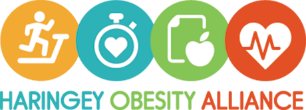 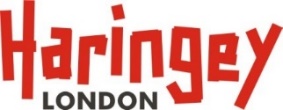 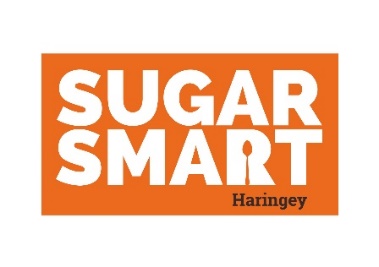 Checklist for Businesses and OrganisationsBusinesses and organisations are encouraged to make at least one pledge under each action area. Complete one pledge in two action areas within the first year to be awarded SUGAR SMART HARINGEY status. This will be subject to annual review. Send completed checklist to:obesity.alliance@haringey.gov.ukAction Area 1. Make it easier to choose water and drinks with a very low sugar contentAction Area 2. Make healthier food options the easy choice Action Area 3. Be a healthy eating champion Haringey has a sugar problem. High sugar consumption contributes to tooth decay (the biggest cause of hospital admission for ages 5-9) and excess energy intake which causes obesity. Obesity on average shortens someone’s life by 9 years, leads to a 5x increased the risk of type 2 diabetes and 3x increased risk of colon cancer. Haringey children eat 3x the recommended maximum for free sugars. Over 1 in 3 10-11-year-old children in Haringey are overweight and obese, rising to almost 2 in 3 adults. We need your help to create a healthier food environment. The SUGAR SMART HARINGEY campaign encourages everyone to make small improvements which help people to eat less sugar and drink more water. Find out more at www.haringey.gov.uk/sugarsmart . Pledge (choose 1 or more)Available resourcesJoin Refill Haringey Add a refill station Refill marketing AssetsChildren’s Health Fund posterInstall (more) water points Add a refill station Refill marketing AssetsChildren’s Health Fund posterPut water / zero sugar soft drinks at the front and/or top of displays to encourage people to choose themAdd a refill station Refill marketing AssetsChildren’s Health Fund posterProvide bottled water for less cost than sugar sweetened drinks Add a refill station Refill marketing AssetsChildren’s Health Fund posterIntroduce a 10p levy on sugar sweetened drinks (and donate the proceeds to the Children’s Health fund) Add a refill station Refill marketing AssetsChildren’s Health Fund posterTake part in Fizz Free February Add a refill station Refill marketing AssetsChildren’s Health Fund posterRemove all (or >500ml) bottles of sugar sweetened drinks from sale Add a refill station Refill marketing AssetsChildren’s Health Fund posterPledge (choose 1 or more)Available resourcesEstablish sugar-free checkoutsHealthier vending briefingHaringey Food Policy Establish low sugar food and no-sugar drinks vending machinesHealthier vending briefingHaringey Food Policy Provide fruit and/or a healthy option(s) for less than sugary snacks Healthier vending briefingHaringey Food Policy Replace sugary items with healthier optionsHealthier vending briefingHaringey Food Policy Ban price promotions on sugary drinks and snacks such as discounts, multi-buys, free items or meal deals Healthier vending briefingHaringey Food Policy Create a healthy snacking culture in the workplace by bringing in fruit instead of biscuits and cakes Healthier vending briefingHaringey Food Policy Remove large bags of sweets, chocolate and packets of crisps from saleHealthier vending briefingHaringey Food Policy Pledge (choose 1 or more)Available resourcesJoin the Healthy Workplace Charter or Healthier Catering Commitment Swap the pop poster Sugar content drinks posterHealthier Catering Commitment Healthy Workplace CharterRemove adverts for sugar and make it a policy not to advertise or promote any food / drink high in sugar Swap the pop poster Sugar content drinks posterHealthier Catering Commitment Healthy Workplace CharterDisplay signage about sugar content in everyday food and drink Swap the pop poster Sugar content drinks posterHealthier Catering Commitment Healthy Workplace CharterPromote water and no added sugar drinks Swap the pop poster Sugar content drinks posterHealthier Catering Commitment Healthy Workplace CharterDisplay sugar smart messages, campaign materials and postersSwap the pop poster Sugar content drinks posterHealthier Catering Commitment Healthy Workplace CharterHold a SUGAR SMART eventSwap the pop poster Sugar content drinks posterHealthier Catering Commitment Healthy Workplace Charter